		ПРОЄКТ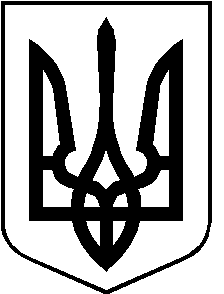 РОЖИЩЕНСЬКА МІСЬКА РАДАЛУЦЬКОГО РАЙОНУ ВОЛИНСЬКОЇ ОБЛАСТІвосьмого скликанняРІШЕННЯ                    2023 року                                                                                     № 31/	                                                                                Про затвердження детального плану території  частини кварталу житлової забудови з метою реконструкції адміністративного будинку під торгово-офісне приміщення по         вул. Незалежності, 78 в м. РожищеРозглянувши заяву гр. Давидюк Л. І. з метою уточнення положень генерального плану м. Рожище, відповідно до пункту 34 частини 1 статті 26 Закону України «Про місцеве самоврядування в Україні», статті 19 Закону України «Про регулювання містобудівної діяльності», статті 12 Закону України «Про основи містобудування», наказу Міністерства регіонального розвитку, будівництва та житлово-комунального господарства України від 16.11.2011 року № 290 «Про затвердження Порядку розроблення містобудівної документації», рішення Рожищенської міської  ради від 03 серпня 2022 року №23/6 «Про надання дозволу на розроблення детального плану  території  частини кварталу житлової забудови  з метою реконструкції адміністративного будинку під торгово-офісне приміщення по вул. Незалежності, 78 в м. Рожище», враховуючи рекомендації постійної комісії з питань комунальної власності, житлово-комунального господарства та благоустрою, енергозбереження та транспорту, будівництва та архітектури                             від __.02.2023 № ___, міська радаВИРІШИЛА:        1. Затвердити  детальний план території частини кварталу житлової забудови  з метою реконструкції адміністративного будинку під торгово-офісне приміщення по вул. Незалежності, 78 в м. Рожище. 2. Рожищенській міській раді забезпечити оприлюднення рішення про затвердження детального плану території на офіційному вебсайті Рожищенської міської ради протягом 10 днів з дня його затвердження.3. Контроль за виконанням даного рішення покласти на постійну комісію з питань комунальної власності, житлово-комунального господарства та благоустрою, енергозбереження та транспорту, будівництва та архітектури Рожищенської міської ради.Міський голова	                               	                         Вячеслав ПОЛІЩУККузавка Валентин 21541Данилюк Олег 21541